For internal use only: please register as ESTH17A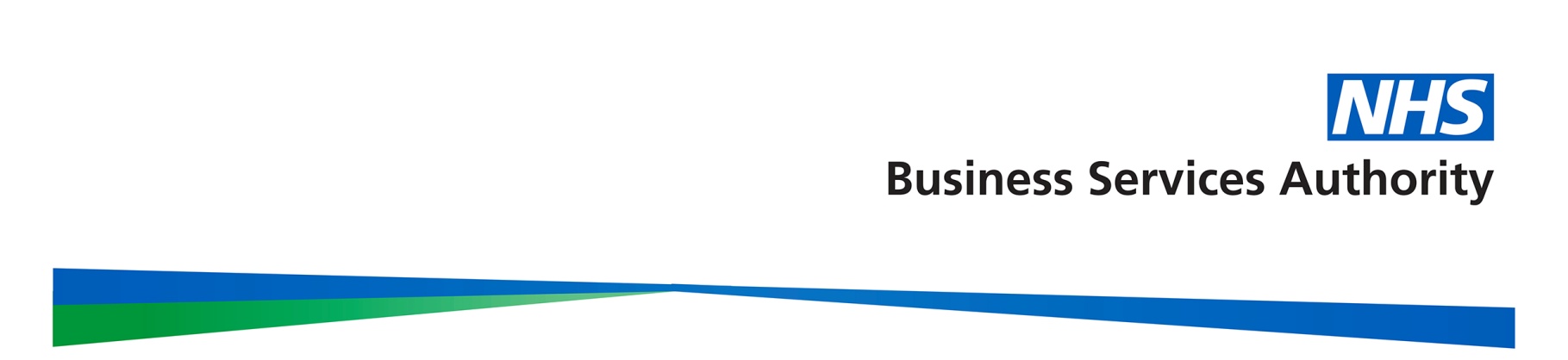 NHS Pensions - AW295 (GP - IP2016)   5 April 2016 Valuation Request 	   Please ensure all of this form is completed before returning it to NHS Pensions or it may delay your requestPart ASection 1 – Your personal detailsIf you are acting on behalf of the Scheme member, their written authority to release information to you is required. If this has not already been provided to NHS Pensions, please arrange for authorisation to be sent with this form. Please provide your details below and also your relationship to the member (e.g. solicitor, client, parent, child etc.).Any information provided will be sent to the requestor’s address.Section 2 – Individual Protection valuations required Section 3 – DeclarationHow we use your informationThe NHS Business Services Authority – NHS Pensions will use the information provided for administering your NHS Pension Scheme membership and processing payment of your NHS pension benefits. We may share your information to administer and pay your NHS pension, enable us to prevent and detect fraud and mistakes, for debt collection purposes, or as required by law.  For more information about who we share your information with and how long we keep your personal data and your rights, please visit our website at www.nhsbsa.nhs.uk/yourinformationSection 4 - PaymentPlease confirm which of the following payment methods you have chosen: All charges include VAT at the standard rate of 20% Part BPlease tick which type of general practitioner you are:Important:If you are a medical or ophthalmic practitioner this request cannot normally be made until after May 2018 when we have your confirmed pensionable earnings, unless you are intending to retire before this date.If you are a dental practitioner this request cannot normally be made until after September 2017 when we have your confirmed pensionable earnings, unless you are intending to retire before this date.SurnameOther namesAddressTelephone numberEmail addressNational Insurance no.Membership number (if known)Your name or company nameRelationship to the memberYour addressTelephone numberEmail addressI would like NHS Pensions to provide the following valuation of benefits:Individual Protection 2016 (IP2016) valuation £120 I agree to pay the applicable charge for provision of the information specified at Part 2 of this form.I have read the ‘Requesting an estimate’ notes provided on the NHS Pensions website at: www.nhsbsa.nhs.uk/nhs-pensionsSignatureName (please print)Date        /       /     Bank transfer paymentThe bank account details for electronic payments are as follows:Sort code: 60-70-80Account number: 10021205Your reference must include the National Insurance number of the member followed by their surname. Your request cannot be processed without this information.You need to email a copy of this form to nhsbsa.pensionsmember@nhsbsa.nhs.uk or use the following postal address:NHS PensionsPO Box 2269BoltonBL6 9JSCheque The cheque should be made payable to ‘NHS Business Services Authority’, enclosed with this form and posted to:NHS PensionsPO Box 2269BoltonBL6 9JSMedical DentalOphthalmicAre you intending to retire before 31 May 2018 or 30 September  2017 (see above)?  Yes 	No If yes please provide the intended date:Confirmed pensionable earnings at 31/03/2015Confirmed pensionable earnings at 31/03/2015£     £     Estimated or confirmed pensionable earnings at 31/03/2016Estimated or confirmed pensionable earnings at 31/03/2016£     £     Estimated or confirmed pensionable earnings at 05/04/2016Estimated or confirmed pensionable earnings at 05/04/2016£     £     Member signatureDate